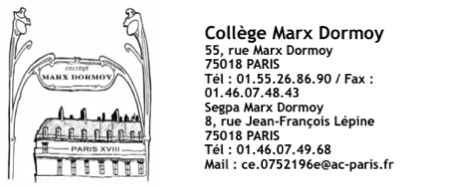 FICHE DE RENSEIGNEMENT POUR LES PARTENAIRES POUR LA MISE EN ŒUVRE DES MESURES DE RESPONSABILISATIONSNom du partenaire : Nom du responsable : Fonction : Adresse : Coordonnées du service (permettant de le joindre rapidement) pour la mise en place de la mesure de responsabilisation) Téléphone : Courriel : Nom du ou des référents :Activités possibles pour les élèves Lieu d’accueil des élèvesModalités d'accueil des élèves	Les élèves se rendent sur le lieu de stage par leurs propres moyens. En arrivant sur le lieu de stage, les élèves doivent présenter à l'encadrant le livret de suivi de mesure de responsabilisation rempli et signé par le chef d'établissement, l'élève et ses parents. Ce livret sera complété par l'adulte encadrant et l'élève sanctionné à la fin du stage. Il servira d'attestation. 